TOWN OF       HARWICH732 Main StreetHarwich, MA 02645CONSERVATION COMMISSIONPHONE (508)-430-7538     FAX (508)430-7531HARWICH CONSERVATION COMMISSION - AGENDA TOWN HALL - GRIFFIN ROOMJANUARY 5, 2022 - 6:30 PMREVISED *Public may attend the meeting in person, access the meeting on Channel 18 (Broadcasting Live), or can login to the meeting remotely using the following login information*Please join my meeting from your computer, tablet or smartphone. 
https://global.gotomeeting.com/join/469616493 

You can also dial in using your phone. 
United States: +1 (571) 317-3122 
Access Code: 469-616-493 

New to GoToMeeting? Get the app now and be ready when your first meeting starts: https://global.gotomeeting.com/install/4696164936:30 PM HEARINGS All hearings shall be subject to discussion, taking of testimony, review of submitted and documents which may result in a vote being taken to approve or deny a project; or to issue a continuance to a time and date certain in order to receive and review further information as needed.The following applicants have filed a Request for Determination of ApplicabilityJames O’Neil, 5 Sunset Rd, Map 12 Parcel T4-8. Construction of a covered porch on an existing dwelling.The following applicants have filed a Notice of IntentDavid Norlander, 602 Queen Anne Rd, Map 83 Parcel S2. Proposed trash removal, replanting, walkway, planting beds, and patio.Mark and Debra Ellis, 23 Mill Rd, Map 15 Parcel U4-32. Proposed access steps, elevated walkway, and vista management.  Applicant has requested a continuance to January 5, 2022.Orders of ConditionsVirginia Nabors, 48 North Rd, Map 11 Parcel A1. Proposed Bulkhead and Fiber Rolls.Michele McMahon, 10 Captain Scott Rd, Map 103 Parcel W1-19. Proposed Seasonal Dock. The following applicants have requested a Certificate of ComplianceSusan Hollis, 9 Stanley Rd, Map 81 Parcel A11. Vegetation Management. MinutesJanuary 20, 2021January 26, 2021February 3, 2021September 1, 2021November 3, 2021Discussion and Possible VoteUpdate on Violations:  11 River Bend, 7 Prince Charles, 0 Snow InnProposed harvest and sale of vines and surplus equipment at Bells Neck BogsANY OTHER BUSINESS WHICH MAY COME BEFORE THE COMMISSIONAuthorized posting officer:		Posted by:  														                        Town ClerkMelyssa Millett		               Signature 					Date: 	      12/30/2021                  	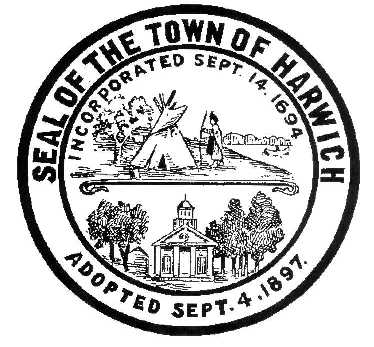 